Deel 3 : Reglementering                             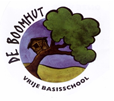 1. Engagementsverklaring tussen school en ouders.Ouders hebben hoge verwachtingen van de school voor de opleiding en opvoeding van hun kinderen. Onze school zet zich elke dag in om dit engagement waar te maken, maar in ruil verwachten we wel je volle steun. Daarom maken we in onderstaande engagementsverklaring wederzijdse afspraken. Zo weten we duidelijk wat we van elkaar mogen verwachten. Op afgesproken momenten evalueren we samen de engagementen en het effect ervan.Oudercontacten.Als ouder ben je samen met onze school partner in de opvoeding van je kind. Het is goed dat je zicht hebt op de werking van de school. Daarvoor plannen we bij het begin van elk schooljaar een infoavond. Je kan er kennis maken met de leraar van je kind en met de manier van werken.We willen je op geregelde tijden informeren over de evolutie van je kind. Dat doen we schriftelijk via de attituderapporten en de doelstellingenrapporten.We organiseren ook geregeld individuele oudercontacten. Bij het begin van elk schooljaar laten we je weten op welke data die doorgaan. Wie niet op het oudercontact kan aanwezig zijn kan een gesprek aanvragen op een ander moment. We engageren ons om steeds  te zoeken naar een alternatief overlegmoment indien je niet op de geplande oudercontacten kan aanwezig zijn.Als je je zorgen maakt over je kind of vragen hebt over de aanpak dan kan je op elke moment zelf een gesprek aanvragen met de leraar van je kind. Dat doe je via de directie of de zorgcoördinator.We verwachten dat je met ons contact opneemt bij vragen of zorgen ten aanzien van je kind.We verwachten dat je zich als ouder  samen met ons engageert om nauw samen te werken rond de opvoeding van je kind en steeds ingaat op onze uitnodigingen tot oudercontact. Wij engageren ons om met je in gesprek te gaan over uw zorgen en vragen ten aanzien van de evolutie van je kind. Aanwezig zijn op school en op tijd komen.We vinden de aanwezigheid van je kind op school belangrijk. We verwachten dat je kind regelmatig en op tijd naar school komt. De voldoende aanwezigheid van je kind op school draagt bij tot een succesvolle schoolloopbaan van je kind. We verwittigen jou als de afwezigheid van je kind niet gewettigd is. Indien nodig nemen we begeleidende maatregelen. De aanwezigheid van je kind op school heeft gevolgen voor het verkrijgen en behouden van de schooltoeslag, voor de toelating tot het lager onderwijs en voor het uitreiken van het getuigschrift basisonderwijs.Daartoe moeten we de afwezigheden van je kind doorgeven aan de overheid en aan het CLB.We vragen je als ouder te engageren je kind op tijd naar school te brengen en dit zowel in het kleuteronderwijs als in het lager onderwijs. De school begint om 8u25 en eindigt om 15u25 . Kinderen die te laat toekomen melden zich aan bij directie of brugfiguur. We verwachten dat je ons voor 9 uur verwittigt bij afwezigheid van je kind.Het CLB waarmee we samenwerken staat in voor de begeleiding bij problematische afwezigheden. Die begeleiding is verplicht. Als je niet ingaat op die begeleiding, melden we dit aan de overheid.Je kan steeds bij ons terecht in geval van problemen. We zullen samen naar de meest geschikte aanpak zoeken.Individuele leerlingenbegeleiding. Onze school voert een beleid op leerlingenbegeleiding. Dit houdt onder meer in dat we gericht de evolutie van je kind volgen. Dit doen we door het werken met een  leerlingvolgsysteem. Sommige kinderen hebben op bepaalde momenten nood aan gerichte individuele begeleiding. Andere kinderen hebben constant nood aan individuele zorg. Als je kind specifieke onderwijsbehoeften heeft, kan je dit melden aan de directie. We gaan dan samen met jou na welke aanpassingen nodig zijn. De school kan ook zelf aanpassingen voorstellen op basis van de vaststellingen in de loop van het schooljaar. Ook dan gaan we steeds eerst in overleg met jou. Welke maatregelen aan de orde zijn, zal afhangen van wat je kind nodig hebt en wat wij als school kunnen organiseren.We zullen in overleg met u als ouder vastleggen hoe de individuele begeleiding van uw kind zal georganiseerd worden. Daarbij zullen we aangeven wat je van de school kan verwachten en wat wij van jou als ouder verwachten.   Wij verwachten dat je ingaat op onze vraag tot overleg en de afspraken die we samen maken opvolgt en naleeft. Positief engagement ten aanzien van de onderwijstaal. Niet alle ouders voeden hun kind op in het Nederlands en niet alle kinderen starten hun schoolloopbaan met dezelfde taalvaardigheid Nederlands.Onze school voert een talenbeleid. Wij engageren er ons toe kinderen te ondersteunen bij het leren van en het leren in het Nederlands. Van jou als ouder verwachten we dat je positief staat tegenover de onderwijstaal en tegenover de initiatieven die we als school nemen om de taalontwikkeling van onze leerlingen te ondersteunen (taaltraject/taalbad voor kinderen die de onderwijstaal onvoldoende beheersen). We vragen ook om kinderen in de vrije tijd te stimuleren bij het leren van het Nederlands. Vraag ons gerust naar informatie over plaatselijke initiatieven die je engagement daarbij kunnen helpen ondersteunen.2. Inschrijvingen en toelating van leerlingen.                                           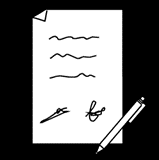 Informatie over de praktische organisatie van de inschrijvingen vind je terug op onze website, schoolbrochure.Je kind is pas ingeschreven in onze school als je schriftelijk instemt met het pedagogisch project en het schoolreglement. Eenmaal ingeschreven, blijft je kind bij ons ingeschreven. De inschrijving van je kind kan enkel stoppen in de gevallen die wettelijk zijn opgesomd. De inschrijving van je kind eindigt wanneer je beslist om je kind van school te veranderen of wanneer je kind bij wijze van tuchtmaatregel definitief werd uitgesloten. Wanneer tijdens zijn of haar schoolloopbaan de nood aan aanpassingen voor je kind wijzigt, kan het zijn dat de vastgestelde onderwijsbehoeften van die aard zijn dat ofwel een verslag nodig is , ofwel een bestaand verslag gewijzigd moet worden. In dat geval organiseert de school een overleg met de klassenraad, de ouders en het CLB. Op basis van dit overleg en nadat het verslag werd afgeleverd of gewijzigd, beslist de school om de leerling op vraag van de ouders studievoortgang te laten maken op basis van een individueel aangepast curriculum of om de inschrijving van de leerling voor het daaropvolgende schooljaar te ontbinden.Bij elke wijziging van het schoolreglement zullen we opnieuw jouw schriftelijk akkoord vragen. Indien je niet akkoord gaat met de wijziging, dan wordt de inschrijving van je kind beëindigd op 31 augustus van het lopende schooljaar.2.1 Aanmelding en inschrijving.  Onze school werkt met een aanmeldingssysteem. We werken hiervoor samen met alle scholen uit LOP-gebied Gent. Welke groep kinderen zich wanneer kan komen aanmelden, vind je in onze schoolbrochure, op onze website. Bij de aanmelding zullen we je bevragen naar enkele gegevens. Vul die eerlijk in, want bij foute informatie verlies je je recht op inschrijven dat je via de aanmeldingsprocedure verwerft.Na de aanmeldingsperiode ordenen we de aangemelde leerlingen met de criteria: 1.afstand van het domicilieadres van de leerling tot de school of vestigingsplaats2.afstand van het werkadres van een van beide ouders tot de school of vestigingsplaats3.de plaats van de school of vestigingsplaats binnen de rangorde gemaakt door de ouders (enkel in combinatie met 1, 2, of 3)Na de ordening laten we je binnen vier werkdagen weten of je kind al dan niet gunstig gerangschikt is. U krijgt voor uw kind een ‘toegangsticket’ voor maximaal 1 school. U moet binnen de 10 schooldagen met de SIS-kaart of kids-ID  van uw kind komen inschrijven in de school. Uw kind is pas ingeschreven nadat u, als ouder, uw handtekening geplaatst heeft en zich akkoord verklaart met het pedagogisch project en het schoolreglement.Aanmeldings- en inschrijvingsperiodes zullen door de school worden gecommuniceerd. Er is een voorrangsperiode voor broer / zus of kind van personeel:           Ouders die zich later aanmelden,  moeten hun kind aanmelden via de          website www.meldjeaan.be. Tijdens de algemene periode.Tijdens het schooljaar gebeuren inschrijvingen na afspraak met de          directie.Algemene aanmeldingsperiode voor andere kinderen is later op het jaar.     U kan uw kind aanmelden via de website www.meldjeaan.be. Kinderen die via die website aangemeld worden: - krijgen voorrang op kinderen van wie de ouders geen gebruik maakten van de website;- kunnen bij verschillende scholen tegelijk aangemeld worden.Op volgende adres en website kan u terecht voor uitleg ivm inschrijvingen.Meer info over aanmelden vindt u op de website : http//www.meldjeaan.gent.beLokaal Overlegplatform Basisonderwijs Gent(www.lop.be)Prof. Dr. Jean-Pierre Verhaeghe p.a. Vakgroep OnderwijskundeHenri Dunantlaan 2, 9000 Gent2.2 Weigering/ontbinden van de inschrijving.Het schoolbestuur heeft op 22/03/2010 beslist een maximumcapaciteit in te voeren. Omwille van materiële omstandigheden beperken wij de inschrijvingen tot 25 leerlingen per klasgroep.Elke bijkomende leerling wordt geweigerd.Elke geweigerde leerling krijgt een mededeling van niet-gerealiseerde inschrijving en wordt als geweigerde leerling in het inschrijvingsregister  geschreven. De volgorde van geweigerde leerlingen in het inschrijvingsregister valt weg op de vijfde schooldag van oktober van het schooljaar waarop de inschrijving betrekking heeft. Voor de instappertjes blijft de volgorde van het inschrijvingsregister behouden tot de 30 juni van het schooljaar waarop de inschrijving betrekking had.Wanneer je kind beschikt over een verslag dat toegang geeft tot het buitengewoon onderwijs, schrijft de school in onder ontbindende voorwaarde. Als na de inschrijving pas blijkt dat er zo’n verslag is, wordt ze automatisch omgezet in een inschrijving onder ontbindende voorwaarden. Vervolgens organiseert de school overleg met de ouders, de klassenraad en het CLB, over de aanpassingen die nodig zijn om de leerling mee te nemen in het gemeenschappelijk curriculum of om de leerling studievoortgang te laten maken op basis van een individueel aangepast curriculum. Een beslissing volgt binnen een redelijke termijn en uiterlijk na 60 kalenderdagen.Indien na het overleg de school de disproportionaliteit van de aanpassingen bevestigt, wordt de inschrijving ontbonden op het moment dat deze leerling in een andere school is ingeschreven en uiterlijk 1 maand, vakantieperioden niet inbegrepen, na de kennisgeving van de bevestiging van de disproportionaliteit.Wanneer tijdens de schoolloopbaan de nood aan aanpassingen voor je kind wijzigt, kan het zijn dat de vastgestelde onderwijsbehoeften van die aard zijn dat ofwel een verslag nodig is dat toegang geeft tot het buitengewoon onderwijs, ofwel een bestaand verslag gewijzigd moet worden. In dat geval organiseert de school een overleg met de klassenraad, de ouders en het CLB.  Op basis van dit overleg en nadat het verslag werd afgeleverd of gewijzigd, beslist de school om de leerling op vraag van de ouders studievoortgang te laten maken op basis van een individueel aangepast curriculum of om de inschrijving van de leerling voor het daaropvolgende schooljaar te ontbinden. Een klachtenprocedure bij de Commissie inzake Leerlingenrechten is mogelijk.Doorlopen van inschrijvingIs je kind ingeschreven in onze kleuterschool dan hoeft het zich niet opnieuw in te schrijven bij de overgang naar het eerste leerjaar in.2.3 Toelatingsvoorwaarden lagere schoolJe kind kan pas instappen in het lager onderwijs  als het aan de wettelijke toelatingsvoorwaarden voldoet. Screening niveau onderwijstaal
Onze school moet voor elke leerling die voor het eerst in het lager onderwijs instroomt een taalscreening uitvoeren. Indien onze school op basis van de resultaten van de screening het nodig acht, wordt een taaltraject voorzien dat aansluit bij de specifieke noden van het kind. De taalscreening gebeurt niet voor anderstalige nieuwkomers, zij krijgen sowieso een aangepast taaltraject.3. Ouderlijk gezag.3.1 Zorg en aandacht voor het kind.Voor kinderen die een echtscheiding doormaken, wil de school een luisterend oor, openheid, begrip en extra aandacht bieden.3.2 Neutrale houding tegenover de ouders.De school is bij een echtscheiding geen betrokken partij. Beide ouders, samenlevend of niet, staan gezamenlijk in voor de opvoeding van hun kinderen. Zolang er geen uitspraak van de rechter is, houdt de school zich aan de afspraken gemaakt bij de inschrijving. Is er wel een vonnis of arrest, dan volgt de school de afspraken zoals opgelegd door de rechter.3.3 Afspraken in verband met informatiedoorstroom naar de ouders.Wanneer de ouders niet meer samenleven, maakt de school met beide ouders afspraken over de wijze van informatiedoorstroming en de manier waarop beslissingen over het kind worden genomen.-   Afspraken i.v.m. de agenda, brieven, …: beide ouders worden geïnformeerd.-   Afspraken in verband met oudercontact: beide ouders ontvangen een uitnodiging.3.4 Co-schoolschap.Om de verbondenheid met de klasgroep en de continuïteit van het leren te garanderen, kan je kind tijdens  het schooljaar niet op twee plaatsen school lopen.De school moet de inschrijving van een leerling weigeren als de ouders hun kind tijdens het schooljaar afwisselend in verschillende scholen in- en uitschrijven.   4. Organisatie van de leerlingengroepen.4.1 Overgang binnen hetzelfde onderwijsniveauDe school beslist, in overleg en in samenwerking met het CLB, of je kind kan overgaan naar de volgende leerlingengroep. Vindt de school het nodig dat je kind een jaar overdoet, dan is dit omdat ze ervan overtuigd is dat dit voor je kind de beste oplossing is. De  beslissing wordt ten aanzien van jou als ouder schriftelijk gemotiveerd en mondeling toegelicht. De school geeft ook aan welke bijzondere aandachtspunten er in het daaropvolgende schooljaar voor je kind zijn. De school neemt deze beslissing dus in het belang van je kind.Het is de school die beslist in welke leerlingengroep je kind terecht komt. Ook bij kinderen die in de loop van zijn schoolloopbaan van school verandert.Leerlingengroepen kunnen heringedeeld worden op basis van een gewijzigde instroom. 4.2 Overgang tussen onderwijsniveausBij de overgang tussen onderwijsniveaus (bv. van kleuter naar lager onderwijs) heb jij als ouder beslissingsrecht of jouw kind de overgang al dan niet maakt, als voldaan is aan de toelatingsvoorwaarden.5. Afwezigheden.                                                   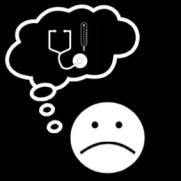 Dit punt is van toepassing op leerplichtige leerlingen. Niet-leerplichtige leerlingen in het kleuteronderwijs kunnen niet onwettig afwezig zijn, aangezien ze niet steeds op school moeten zijn. Ze zijn niet onderworpen aan de leerplicht.      5.1 Wegens ziekte.Is je kind méér dan drie opeenvolgende kalenderdagen ziek dan is een medisch attest verplicht. Is je kind minder dan drie opeenvolgende kalenderdagen ziek, dan is een briefje van de ouders voldoende. Zo’n briefje van de ouders kan slechts 4 keer per schooljaar.Is je kind chronisch ziek, dan nemen de ouders contact op met de school en het CLB. Consultaties (zoals bijvoorbeeld een bezoek aan de tandarts) moeten zoveel mogelijk buiten de schooluren plaats vinden.De ouders verwittigen de school zo vlug mogelijk. En bezorgen het ziektebriefje aan de klastitularis. De school zal het CLB contacteren bij twijfel over een medisch attest.5.2 Andere afwezigheden gewettigde afwezigheden.De afwezigheid van je kind kan in een aantal situaties gewettigd zijn. Voor deze afwezigheden is geen toestemming van de directeur nodig. Je verwittigt de school wel vooraf van deze afwezigheid. Je geeft ook een officieel document of een verklaring die de afwezigheid staaft, af aan de school. Voorbeelden hiervan zijn: - het overlijden van een persoon die onder hetzelfde dak woont of van een bloed- en aanverwant .- de oproeping of dagvaarding voor de rechtbank;- het vieren van een feestdag dat hoort bij je geloof (anglicaanse, islamitische, joodse,  katholieke, orthodoxe, protestants-evangelische godsdienst).5.3 Afwezigheden waarvoor de toestemming van de directeur nodig is.Soms kan je kind om een andere reden afwezig zijn. De ouders bespreken dit op voorhand met de directie. Het betreft hier de afwezigheid wegens:•	de rouwperiode bij een overlijden; •	het actief deelnemen in het kader van een individuele selectie of lidmaatschap van een vereniging of culturele en/of sportieve manifestaties (andere dan de 10 halve schooldagen waarop topsportbeloften recht hebben);•	trainingen voor topsport in de sporten tennis, zwemmen en gymnastiek (voor maximaal 6 lestijden per week, verplaatsingen inbegrepen)•	revalidatie tijdens de lestijden (zie punt 17);•	de deelname aan time-out-projecten; •	persoonlijke redenen in echt uitzonderlijke omstandigheden.Opgelet: het is niet de bedoeling dat aan ouders toestemming gegeven wordt om vroeger op vakantie te vertrekken of later uit vakantie terug te keren. De leerplicht veronderstelt dat een kind op school is van 1 september tot en met 30 juni.5.4 Problematische afwezighedenDe school vindt de aanwezigheid van je kind belangrijk. Het is in het belang van je kind om het elke dag naar school te sturen. Kinderen die lessen en activiteiten missen, lopen meer risico op achterstand. Zij worden ook minder goed opgenomen in de leerlingengroep. Er zijn daarnaast ook gevolgen voor het verkrijgen en behouden van de schooltoeslag, voor de toelating tot het lager onderwijs en voor het uitreiken van het getuigschrift basisonderwijs (zie ook de engagementsverklaring tussen school en ouders en de infobrochure onderwijsregelgeving).De school verwittigt de ouders van elke niet-gewettigde afwezigheid. Vanaf 5 halve dagen problematische afwezigheden contacteert zij het CLB en kan er een begeleidingstraject opgestart worden. De ouders worden in dat geval uitgenodigd voor een gesprek.6. ONDERWIJS AAN HUIS. Als je kind wegens chronische ziekte of langdurige ziekte of ongeval tijdelijk naar school kan komen, dan heeft je kind onder bepaalde voorwaarden  recht op tijdelijk onderwijs aan huis, synchroon internetonderwijs of een combinatie van beiden.Voor tijdelijk onderwijs aan huis moet je als ouder een schriftelijke … aanvraag indienen bij de directeur en een medisch attest toevoegen. Heeft je kind een niet-chronische ziekte, dan voeg je een medisch attest toe waaruit blijkt dat je kind onmogelijk naar school kan gaan, maar wel onderwijs kan krijgen. Heeft je kind een chronische ziekte, dan heb je een medisch attest van een geneesheer-specialist nodig dat het chronische ziektebeeld bevestigt en waaruit blijkt dat je kind onderwijs mag krijgen.Heeft je kind een niet-chronische ziekte, dan kan tijdelijk onderwijs aan huis pas worden georganiseerd na een afwezigheid van 21 opeenvolgende kalenderdagen. Als de ziekteperiode van je kind noodgedwongen wordt verlengd of als je kind na een periode van tijdelijk onderwijs aan huis binnen 3 maanden hervalt, moet je kind geen wachttijd van 21 opeenvolgende kalenderdagen meer doorlopen om opnieuw tijdelijk onderwijs aan huis te krijgen. Je hoeft ook niet opnieuw een aanvraag in te dienen. Om de nieuwe afwezigheid te wettigen, is er wel een nieuw medisch attest nodig.Heeft je kind een chronische ziekte, dan heeft je kind recht op 4 lestijden tijdelijk onderwijs aan huis per opgebouwde schijf van 9 halve schooldagen afwezigheid. Deze uren kunnen gedeeltelijk op school georganiseerd worden. Dit is mogelijk na een akkoord tussen de ouders en de school en vindt plaats buiten de normale schooluren en niet tijdens de middagpauze. De aanvraag en de medische vaststelling van de chronische ziekte blijft geldig voor de hele schoolloopbaan van je kind op onze school. Je hoeft dit dus maar één keer aan onze school te bezorgen. Je kind moet daarnaast op 10 km of minder van de school verblijven. Als je kind op een grotere afstand van de school verblijft, dan kan de school tijdelijk onderwijs aan huis organiseren maar is daar niet toe verplicht. Als je kind aan deze voorwaarden voldoet, zullen we je als ouder op de mogelijkheid van tijdelijk onderwijs aan huis wijzen. Zodra de voorwaarden voor het verstrekken van tijdelijk onderwijs aan huis vervuld zijn, kan de school hiermee van start gaan. De directeur zal dan op zoek gaan naar een leraar om 4 lestijden per week onderwijs aan huis te geven. De school maakt afspraken met deze leraar om de lessen af te stemmen op de leerlingengroep van het kind. Tijdelijk onderwijs aan huis is gratis. De school kan in overleg met jou ook contact opnemen met de vzw Bednet. Dit biedt de mogelijkheid om van thuis uit via een internetverbinding live deel te nemen aan de lessen. De school maakt dan samen met jou concrete afspraken over opvolging en evaluatie.Met vragen hierover kan je steeds terecht bij de directeur.7. Een- of meerdaagse schooluitstappen(Extra-muros activiteiten).Je kind is verplicht deel te nemen aan extra-murosactiviteiten die minder dan één schooldag duren. Dat zijn normale schoolactiviteiten. We streven er als school ook naar om ook alle kinderen te laten deelnemen aan extra-murosactiviteiten die één dag of langer duren. Die activiteiten maken namelijk deel uit van het onderwijsaanbod dat we aan je kind geven.Via dit schoolreglement informeren we jou als ouder over de uitstappen die dit schooljaar worden voorzien.Hieronder vind je een overzicht van die schooluitstappen:Zeeklas : 5de en 6de leerjaar , volledige weekBoerderijklas : 2de leerjaar, drie dagen.Schoolreizen : 1 dag : kleuterklassen , 1ste leerjaar, 3de en 4de leerjaar.Door het schoolreglement te ondertekenen gaan we ervan uit dat je op de hoogte bent van de schooluitstappen die worden georganiseerd. Als je niet wenst dat je kind meegaat op één van de extra-murosactiviteiten die één dag of langer duren, dien je dat voorafgaand aan de betrokken activiteit schriftelijk te melden aan de school.Leerlingen die niet deelnemen aan  extra-murosactiviteiten moeten op school aanwezig zijn.Wij werken  voor de zeeklas en  boerderijklas met een spaarsysteem.8. Getuigschrift basisonderwijs.De klassenraad beslist welke leerlingen in aanmerking komen voor het getuigschrift basisonderwijs. Het getuigschrift basisonderwijs wordt uitgereikt aan een regelmatige leerling die in voldoende mate de eindtermgerelateerde leerplandoelen heeft bereikt. Een leerling die geen getuigschrift basisonderwijs behaalt, ontvangt een schriftelijke motivering waarom het getuigschrift niet werd uitgereikt, met inbegrip van bijzondere aandachtspunten voor de verdere schoolloopbaan. Deze leerling krijgt ook een verklaring waarin het aantal en de soort van gevolgde schooljaren lager onderwijs staat.Een leerling die een individueel aangepast curriculum volgt, kan een getuigschrift basisonderwijs behalen op voorwaarde dat de vooropgestelde leerdoelen door de onderwijsinspectie als gelijkwaardig worden beschouwd met die van het gewoon lager onderwijs. Als die leerling geen getuigschrift basisonderwijs krijgt, ontvangt deze een schriftelijke motivering waarom het getuigschrift niet werd uitgereikt, met inbegrip van bijzondere aandachtspunten voor de verdere schoolloopbaan. Deze leerling krijgt ook een verklaring waarin het aantal en de soort van gevolgde schooljaren lager onderwijs staat.8.1 Procedure tot het uitreiken van het getuigschrift.Gedurende de hele schoolloopbaan van je kind zullen we communiceren over zijn leervorderingen. Je kan inzage in en toelichting bij de evaluatiegegevens krijgen. Je kan ook een kopie vragen. Of een leerling het getuigschrift basisonderwijs krijgt, hangt af van de beslissing van de klassenraad. De klassenraad gaat na of de eindtermgerelateerde leerplandoelen voldoende in aantal en beheersingsniveau zijn behaald. Daarbij zal de groei die de leerling doorheen de schoolloopbaan maakte, en de zelfsturing die hij toont, zeker een rol spelen.Na 20 juni beslist de klassenraad welk getuigschrift je kind zal krijgen. De beslissing wordt uiterlijk op 30 juni aan de ouders meegedeeld. De ouders worden geacht de beslissing omtrent het getuigschrift basisonderwijs uiterlijk op 1 juli in ontvangst te hebben genomen. De voorzitter en alle leden van de klassenraad ondertekenen het schriftelijk verslag over de beslissing omtrent het getuigschrift basisonderwijs. Na 20 juni beslist de klassenraad of een leerling een getuigschrift basisonderwijs ontvangt. Wanneer de getuigschriften worden uitgereikt, kan je vinden in op de jaarkalender. De datum van uitreiking is ook de ontvangstdatum voor het instellen van beroep. Als je niet aanwezig bent op de uitreiking, dan geldt 1 juli als datum van ontvangst voor het instellen van beroep.8.2 Beroepsprocedure. Indien je als ouder niet akkoord zou gaan met het niet-toekennen van het getuigschrift basisonderwijs, kan je beroep instellen. Die beroepsprocedure wordt hieronder toegelicht.Let op:wanneer we in dit punt spreken over ‘dagen’, bedoelen we telkens alle dagen (zaterdagen, zondagen, wettelijke en reglementaire feestdagen niet meegerekend);wanneer we spreken over directeur, hebben we het over de directeur of zijn afgevaardigde.1.Ouders die een beroepsprocedure wensen op te starten, vragen binnen drie dagen na ontvangst van de beslissing tot het niet uitreiken van het getuigschrift basisonderwijs, een overleg aan bij de directeur.Dit gesprek is niet hetzelfde als het oudercontact. Je moet dit gesprek uitdrukkelijk               schriftelijk aanvragen, bv. Via email2.Dit verplicht overleg met de directeur vindt plaats ten laatste de zesde dag na de dag waarop je de beslissing hebt ontvangen dat het getuigschrift niet wordt uitgereikt aan je kind.
Van dit overleg wordt een verslag gemaakt.3.De directeur deelt het resultaat van dit overleg met een aangetekende brief aan je mee.     Er zijn twee mogelijkheden:De directeur vindt dat je argumenten geen nieuwe bijeenkomst van de klassenraad             rechtvaardigen;De directeur vindt dat je argumenten het overwegen waard zijn. In dat geval zal hij de   klassenraad zo snel mogelijk samenroepen om de betwiste beslissing opnieuw te overwegen. Je ouders ontvangen per aangetekende brief het resultaat van die vergadering.4.Binnen drie dagen na ontvangst van de beslissing van de directeur of van de        klassenraad kunnen ouders beroep indienen bij de voorzitter van het schoolbestuur. Dat kan via aangetekende brief:                   Luk Vermeulen ( Voorzitter schoolbestuur)             Reinaertstraat 26 , 9000 GentWanneer de school open is, kunnen ouders het beroep bij het schoolbestuur op school persoonlijk afgeven. De ouders krijgen dan een bewijs van ontvangst dat aantoont op welke datum ze het hebben ingediend. De school geeft het beroep daarna door aan het schoolbestuur.Let op: als het beroep te laat wordt verstuurd of afgegeven, zal de beroepscommissie het beroep als onontvankelijk moeten afwijzen. Dat betekent dat ze het beroep niet inhoudelijk zal kunnen behandelen.Het beroep bij het schoolbestuur moet aan de volgende voorwaarden voldoen:het beroep is gedateerd en ondertekend;het beroep is ofwel per aangetekende brief verstuurd, ofwel op school afgegeven (met bewijs van ontvangst).Let op: als het beroep niet aan de voorwaarden voldoet, zal de beroepscommissie het beroep als onontvankelijk moeten afwijzen. Dat betekent dat ze het beroep niet inhoudelijk zal kunnen behandelen.We verwachten ook dat het beroep de redenen aangeeft waarom het niet uitreiken van het getuigschrift basisonderwijs betwist wordt.5.Wanneer het schoolbestuur een beroep ontvangt, zal het een beroepscommissie   samenstellen. In de beroepscommissie zitten zowel mensen die aan de school of het schoolbestuur verbonden zijn als mensen die dat niet zijn. Het gaat om een onafhankelijke commissie die de klacht van de ouders grondig zal onderzoeken. 6.De beroepscommissie zal steeds de ouders en hun kind uitnodigen voor een gesprek. Zij kunnen zich daarbij laten bijstaan door een vertrouwenspersoon. De periode waarin de beroepscommissie kan samenkomen, vind je in …. Het is enkel mogelijk om een gesprek te verzetten bij gewettigde reden of overmacht.In de brief met de uitnodiging zal staan wie de leden van de beroepscommissie zijn. Deze samenstelling blijft ongewijzigd tijdens de verdere procedure, tenzij het door ziekte, overmacht of onverenigbaarheid noodzakelijk zou zijn om een plaatsvervanger aan te duiden. De beroepscommissie streeft in zijn zitting naar een consensus. Wanneer het toch tot een stemming komt, heeft de groep van mensen die aan de school of het schoolbestuur verbonden zijn even veel stemmen als de groep van mensen die dat niet zijn. De voorzitter is niet verbonden aan de school of het schoolbestuur. Wanneer er bij een stemming evenveel stemmen voor als tegen zijn, geeft zijn stem de doorslag. De beroepscommissie zal de betwiste beslissing ofwel bevestigen ofwel het getuigschrift basisonderwijs toekennen ofwel het beroep gemotiveerd als onontvankelijk afwijzen. Het resultaat van het beroep wordt uiterlijk op 15 september via een aangetekende brief door de voorzitter van de beroepscommissie aan de ouders ter kennis gebracht.9. Herstel- en sanctioneringsbeleid Kinderen maken nu en dan fouten. Dat is eigen aan het groeiproces van elk kind. Kinderen kunnen leren uit de fouten die ze maken. Onze school wil hierop inzetten door dialoog en herstel alle kansen te geven. In overleg met de betrokkenen gaan we op zoek naar een gepaste maatregel of een mogelijke oplossing. Op die manier kunnen kinderen mee de verantwoordelijkheid nemen om een oplossing te zoeken voor het conflict of om hun fout goed te maken. Hiermee sluiten we als school tuchtmaatregelen niet uit. Het betekent wel dat we heel bewust ervoor kiezen om in bepaalde gevallen een tuchtmaatregel op te leggen. 9.1 Begeleidende maatregelen.Wanneer je kind de goede werking van de school of het lesverloop hindert, kunnen we in overleg met je kind en eventueel met jou een begeleidende maatregel bepalen. De school wil hiermee je kind helpen tot gewenst gedrag te komen. Mogelijke begeleidende maatregel kan zijn:Gesprek met de zorgcoördinator of directieEen nota in de agendanaar een ruimte/plaats gaan die wordt afgesproken :  Zo kan je kind even tot rust komen of nadenken over wat er is gebeurd. Achteraf wordt dit kort met je kind besproken; een begeleidingsplan : Hierin leggen we samen met jou en je kind een aantal afspraken vast waarop je kind zich meer zal focussen. Je kind krijgt de kans om zelf afspraken voor te stellen waar het dan mee verantwoordelijk voor is. Dit plan wordt samen met je kind opgevolgd.een tijdelijke verwijdering uit de les met aanmelding bij de directie.Tegen een ordemaatregel is er geen beroep mogelijk.Voor kinderen waar ordemaatregelen geregeld voorkomen, worden in overleg met ouders en CLB bijkomende afspraken gemaakt. Wanneer het gedrag van je kind, ook met een begeleidingsplan, een probleem wordt voor het verstrekken van onderwijs of om het opvoedingsproject te realiseren, kan er een tuchtmaatregel genomen worden. 9.2 Herstel.Vanuit een cultuur van verbondenheid wil de school bij een conflict op de eerste plaats inzetten op herstel. We nodigen de betrokkenen uit om na te denken over wat er is gebeurd en om hierover met elkaar in gesprek te gaan. Een herstelgerichte maatregel kan zijn: een herstelgesprek tussen de betrokkenen;een herstelcirkel op het niveau van de leerlingengroep;no blame-methode bij een pestproblematiek;9.3 OrdemaatregelenWanneer je kind de goede werking van de school hindert of het lesverloop stoort, kan door elk personeelslid van de school een ordemaatregel genomen worden. Tijdens een ordemaatregel blijft je kind op school aanwezig. Een ordemaatregel kan zijn:een verwittiging in de agenda;een strafwerk;een specifieke opdracht; een tijdelijke verwijdering uit de les met aanmelding bij de directie;Tegen een ordemaatregel is er geen beroep mogelijk.9.4 TuchtmaatregelenWanneer het gedrag van je kind de goede werking van de school ernstig verstoort of de veiligheid en integriteit van zichzelf, medeleerlingen, personeelsleden of anderen belemmert, dan kan de directeur een tuchtmaatregel nemen. Een tuchtmaatregel kan enkel toegepast worden op een leerplichtige leerling in het lager onderwijs.Voor kinderen waar ordemaatregelen geregeld voorkomen, worden in overleg met ouders en CLB bijkomende afspraken opgemaakt. Wanneer het gedrag van je kind, ook met een begeleidingsplan, een probleem wordt voor het verstrekken van onderwijs Mogelijke tuchtmaatregelen zijn:een tijdelijke uitsluiting van minimaal één schooldag en maximaal vijftien opeenvolgende schooldagen;een definitieve uitsluiting.9.4.2  Preventieve schorsing als bewarende maatregelIn uitzonderlijke situaties kan de directeur in het kader van de tuchtprocedure beslissen om je kind preventief te schorsen. Deze bewarende maatregel dient om de leefregels te handhaven én om te kunnen nagaan of een tuchtsanctie aangewezen is.De beslissing tot preventieve schorsing wordt schriftelijk en gemotiveerd aan jou meegedeeld. De directeur bevestigt deze beslissing in de brief waarmee de tuchtprocedure wordt opgestart. De preventieve schorsing kan onmiddellijk ingaan en duurt in principe niet langer dan vijf opeenvolgende schooldagen. Uitzonderlijk kan deze periode eenmalig met vijf opeenvolgende schooldagen verlengd worden, indien door externe factoren het tuchtonderzoek niet binnen die eerste periode kan worden afgerond. De directeur motiveert deze beslissing.9.4.3 Procedure tot tijdelijke en definitieve uitsluitingLet op: wanneer we in dit punt spreken over ‘dagen’, bedoelen we telkens alle dagen (zaterdagen, zondagen, wettelijke en reglementaire feestdagen niet meegerekend.)Bij het nemen van een beslissing tot tijdelijke en definitieve uitsluiting wordt de volgende procedure gevolgd:1.De directeur wint het advies van de klassenraad in en stelt een tuchtdossier samen. In geval van een definitieve uitsluiting wordt de klassenraad uitgebreid met een vertegenwoordiger van het CLB die een adviserende stem heeft.2.De leerling, zijn ouders en eventueel een vertrouwenspersoon worden per aangetekende brief uitgenodigd voor een gesprek met de directeur. Een personeelslid van de school of van het CLB kan bij een tuchtprocedure niet optreden als vertrouwenspersoon van de ouders en hun kind. Het gesprek zelf vindt ten vroegste plaats op de vierde dag na verzending van de brief.3.Voorafgaand aan het gesprek hebben de ouders en hun vertrouwenspersoon inzage in het tuchtdossier, met inbegrip van het advies van de klassenraad.4 .Na het gesprek brengt de directeur de ouders binnen een termijn van vijf dagen met een aangetekende brief op de hoogte van zijn beslissing. In die brief staat een motivering van de beslissing en de ingangsdatum van de tuchtmaatregel. Bij een definitieve uitsluiting vermeldt de beslissing de beroepsmogelijkheden.Samen met het CLB zoeken we naar een nieuwe school. Als ouders geen inspanning doen om hun kind in een andere school in te schrijven, krijgt de definitieve uitsluiting effectief uitwerking na één maand (vakantiedagen niet meegerekend). Is het kind één maand na de schriftelijke kennisgeving nog niet in een andere school ingeschreven, dan is onze school niet langer verantwoordelijk voor de opvang van de uitgesloten leerling. Het zijn de ouders die erop moeten toezien dat hun kind aan de leerplicht voldoet. Het schoolbestuur kan de betrokken leerling weigeren als die het huidige, het vorige of het daaraan voorafgaande schooljaar definitief werd uitgesloten.9.4.4 Opvang op school in geval van preventieve schorsing en (tijdelijke en definitieve) uitsluitingWanneer je kind tijdens een tuchtprocedure preventief geschorst wordt of na de tuchtprocedure tijdelijk wordt uitgesloten, is je kind in principe op school aanwezig, maar neemt die geen deel aan de lessen of activiteiten van zijn leerlingengroep. De directeur kan beslissen dat de opvang van je kind niet haalbaar is voor de school. Deze beslissing wordt schriftelijk en gemotiveerd bekend gemaakt aan de ouders.In geval van een definitieve uitsluiting heb je als ouder één maand de tijd om je kind in een andere school in te schrijven. In afwachting van deze inschrijving is je kind in principe op school aanwezig, maar neemt het geen deel aan de activiteiten van zijn leerlingengroep. De directeur kan beslissen dat de opvang van je kind niet haalbaar is voor de school. Deze beslissing wordt schriftelijk en gemotiveerd bekend gemaakt aan de ouders. Beroepsprocedures tegen een definitieve uitsluitingLet op: wanneer we in dit punt spreken over ‘dagen’, bedoelen we telkens alle dagen (zaterdagen, zondagen, wettelijke en reglementaire feestdagen niet meegerekend.)Ouders kunnen tegen de beslissing tot definitieve uitsluiting beroep aantekenen. De procedure gaat als volgt:1.Binnen vijf dagen na ontvangst van de beslissing tot definitieve uitsluiting kunnen ouders beroep indienen bij de voorzitter van het schoolbestuur. Dit kan via aangetekende brief of door de brief (het verzoekschrift) tegen ontvangstbewijs op school af te geven.            voorzitter van het schoolbestuur.Luk VermeulenVZW Katholieke scholen regio Gent-WestReinaertstraat 269000 GentWanneer de school open is, kunnen ouders het beroep bij het schoolbestuur op school persoonlijk afgeven. Ouders krijgen dan een bewijs van ontvangst dat aantoont op welke datum ze het hebben ingediend. De school geeft het beroep daarna door aan het schoolbestuur.Let op: als het beroep te laat wordt verstuurd of afgegeven, zal de beroepscommissie het beroep als onontvankelijk moeten afwijzen. Dat betekent dat ze het beroep niet inhoudelijk zal kunnen behandelen.Het beroep bij het schoolbestuur moet aan de volgende voorwaarden voldoen: - het verzoekschrift is gedateerd en ondertekend;  - het beroep is ofwel per aangetekende brief verstuurd, ofwel op school afgegeven (met bewijs van ontvangst).Let op: als het beroep niet aan de voorwaarden voldoet, zal de beroepscommissie het beroep als onontvankelijk moeten afwijzen. Dat betekent dat ze het beroep niet inhoudelijk zal kunnen behandelen.We verwachten ook dat het beroep de redenen aangeeft waarom de definitieve uitsluiting betwist wordt.Hierbij kunnen overtuigingsstukken toegevoegd worden.2.Wanneer het schoolbestuur een beroep ontvangt, zal het een beroepscommissie samenstellen. In de beroepscommissie, die het beroep behandelt, zitten zowel mensen die aan de school of het schoolbestuur verbonden zijn als mensen die dat niet zijn. Het gaat om een onafhankelijke commissie die de klacht van de ouders grondig zal onderzoeken.3.De beroepscommissie zal steeds de ouders en de leerling uitnodigen voor een gesprek. Zij kunnen zich daarbij laten bijstaan door een vertrouwenspersoon. In de brief met de uitnodiging zal staan wie de leden van de beroepscommissie zijn. Deze samenstelling blijft ongewijzigd tijdens de verdere procedure, tenzij het door ziekte, overmacht of onverenigbaarheid noodzakelijk zou zijn om een plaatsvervanger aan te duiden.Het gesprek gebeurt ten laatste tien dagen nadat het schoolbestuur het beroep heeft ontvangen. Het is enkel mogelijk om een gesprek te verzetten bij gewettigde reden of overmacht.
De schoolvakanties schorten de termijn van tien dagen op.4.De beroepscommissie streeft in zijn zitting naar een consensus. Wanneer het toch tot een stemming komt, heeft de groep van mensen die aan de school of het schoolbestuur verbonden zijn even veel stemmen als de groep van mensen die dat niet zijn. De voorzitter is niet verbonden aan de school of het schoolbestuur. Wanneer er bij een stemming evenveel stemmen voor als tegen zijn, geeft zijn stem de doorslag. De beroepscommissie zal de betwiste beslissing ofwel bevestigen ofwel vernietigen ofwel het beroep gemotiveerd als onontvankelijk afwijzen5.De voorzitter van de beroepscommissie zal de gemotiveerde beslissing binnen een termijn van vijf dagen met een aangetekende brief aan de ouders meedelen. De beslissing is bindend voor alle partijen.Het beroep schort de uitvoering van de beslissing tot uitsluiting niet op.10. Bijdrageregeling.Hieronder vind je een lijst met de schoolkosten. Op die lijst staan zowel verplichte als niet-verplichte uitgaven.Verplichte activiteiten zijn uitgaven die ouders zeker zullen moeten maken. Niet-verplichte uitgaven zijn uitgaven voor zaken die je niet moet aankopen: maken ouders er gebruik van, dan moeten ze er wel voor betalen. In de bijdragelijst staan voor sommige kosten vaste prijzen, voor andere kosten enkel richtprijzen. Dit laatste betekent dat het bedrag dat je zal moeten betalen in de buurt van de richtprijs zal liggen, het kan iets meer zijn, maar ook iets minder.De bijdrageregeling werd besproken op de schoolraad.Schoolreis :wij werken met een  spaarsysteem Indien u kind de dag van de reis niet mee kan en alles is toch gereserveerd, telt alleen een doktersbriefje om het bedrag terug betaald te krijgen.10.1 Wijze van betaling.Voor de zeeklas/boerderijklas en de schoolreizen werken we met een spaarsysteem.  Dit maandelijks bedrag zal u terug vinden op de factuur. Het resterende bedrag wordt verrekend en vindt u terug op de factuur van de maand juni.U ontvangt elke maand een factuur waarop het bedrag staat van de gemaakte kosten. Wij verwachten dat deze factuur op tijd en volledig betaald wordt. U kan per overschrijving betalen of ook een domiciliëring laten aanmaken.Ouders zijn, ongeacht hun burgerlijke staat, hoofdelijk gehouden tot het betalen van de schoolrekening. Dat betekent dat we beide ouders kunnen aanspreken om de volledige rekening te betalen. We kunnen dus niet ingaan op een vraag om de schoolrekening te splitsen. Als ouders het niet eens zijn over het betalen van de schoolrekening, bezorgen we jullie beiden een identieke schoolrekening. Zolang die rekening niet volledig betaald is, blijven beide ouders elk het volledige restbedrag verschuldigd, ongeacht de afspraken die ze met elkaar gemaakt hebben10.2 Bij wie kan je terecht i.v.m. betalingsmoeilijkheden.Indien u problemen ondervindt met het betalen van de schoolrekening, kunt u contact opnemen met de directie.  Het is de bedoeling dat er afspraken worden gemaakt over een aangepaste betalingswijze.  Wij verzekeren een discrete behandeling van uw vraag.Indien we vaststellen dat de schoolrekening geheel of gedeeltelijk onbetaald blijft zonder dat er financiële problemen zijn of omdat de gemaakte afspraken niet worden nageleefd, zal de school verdere stappen ondernemen. Ook dan zoeken we in eerste instantie in overleg naar een oplossing. Indien dit niet mogelijk blijkt, kunnen we overgaan tot het versturen van een dwingende herinneringsbrief (aangetekende ingebrekestelling). Vanaf dat moment kunnen we maximaal de wettelijke intrestvoet aanrekenen op het verschuldigde bedrag.Wanneer je laattijdig hebt afgezegd voor een schoolactiviteit of als je kind op dat moment afwezig is, zullen we het deel van de kosten terugbetalen dat nog te recupereren is. Kosten die we al gemaakt hadden, kunnen we opnemen in de schoolrekening.11. Geldelijke en niet-geldelijke ondersteuning.Personen en bedrijven die de school sponsoren worden vermeld in de schoolkrant en tijdens het jaarlijkse schoolfeest, eetfestijn.12. Vrijwilligers.Onze school maakt bij de organisatie van verschillende activiteiten gebruik van vrijwilligers. Vb De leesmoeders, de ouders (grootouders) die meegaan naar het zwembad, de ouderraad, schoolraad,….Een vrijwilliger gaat discreet om met geheimen die hem/haar zijn toevertrouwd.Zolang zij meewerken aan het schoolleven is hun aansprakelijkheid ook verzekerd via de schoolverzekering Burgerlijke Aansprakelijkheid. De vrijwilligerswet verplicht de scholen om de vrijwilligers over een aantal punten te informeren.Daarenboven heeft de school een aparte verzekering ongevallen vrijwilligers afgesloten met als waarborgen:medische kosten na ongevaltijdelijke en blijvende invaliditeitoverlijden waarborgen vergelijkbaar met de arbeidsongevallenverzekering.De schoolverzekeringen zijn in handen van het Interdiocesaan Centrum, een verzekeringskantoor verbonden met het VSKO gespecialiseerd in het verzekeren van scholen.Reacties of vragen kunnen desgewenst schriftelijk via de directeur overgemaakt worden.Bijkomende en actuele informatie betreffende schoolverzekeringen, schooluitstappen, kinderzitjes e.d.m. is terug te vinden op onze website: www.interdio.beBOESMAN DIRK						Directieafgevaardigde voor Bisdom Gent			Coupure Rechts 314, 9000 GENTGSM	0476/64.66.26				d.boesman@interdio.beDe polis ligt ter inzage op het schoolsecretariaat.Er wordt geen onkostenvergoeding voorzien.13. Welzijnsbeleid.13.1 Verkeersveiligheid.Wij rekenen op uw medewerking als ouder om uw kind veilig naar school te brengen en mee te werken aan de veiligheid aan de schoolpoort.Gelieve uw auto niet dubbel te parkeren net voor de poort of op het zebrapad.De rijen die gemaakt worden op de speelplaats na de lessen dienen ervoor om elk kind veilig de school te kunnen doen verlaten. Gelieve u als ouder ook te houden aan de afspraken hieromtrent.13.2 Medicatie.Wanneer een leerling ziek wordt op school, dan zal de school niet op eigen initiatief medicatie toedienen. Wel zullen de ouders of een andere opgegeven contactpersoon verwittigd worden. Er zal hen gevraagd worden de leerling op te halen. Wanneer dit niet mogelijk is, zal de school een arts om hulp verzoeken indien nodig.In uitzonderlijke gevallen kan een ouder aan de school vragen om medicatie toe te dienen aan een kind. Deze vraag moet bevestigd worden door een schriftelijk attest van de dokter dat de juiste dosering en toedieningswijze bevat.(vooral bij langdurige inname)Bij medicatie voor een korte periode moet u als ouder toestemming vragen aan de directie. Waarop dan een formulier wordt ingevuld(welke medicatie, wanneer en hoeveel toedienen en voor welke periode)Andere verpleegkundige handelingen of medische behandelingen, andere dan via orale (via de mond) of percutane (via de huid) weg, via oogindruppeling of oorindruppeling, mogen niet worden gesteld door ongekwalificeerd schoolpersoneel. Samen met de ouders zoeken we naar een samenwerking met verpleegkundigen, zoals de diensten van het Wit-Gele Kruis.13.3 Rookverbod.Er geldt een permanent rookverbod op school. Het is dus verboden te roken in zowel gesloten ruimten van de school als in open lucht op de schoolterreinen. Als je kind het rookverbod overtreedt, kunnen we een sanctie opleggen volgens het orde- en tuchtreglement. Als je vindt dat het rookverbod op onze school ernstig met de voeten wordt getreden, kan je terecht bij de directeur.Ook verdampers zoals de elektronische sigaret, heatstick en de shisha-pen vallen onder het rookverbod, zelfs als ze geen nicotine en tabak bevatten.Er is ook een rookverbod tijdens de extra-murosactiviteiten.Wij vragen ook om niet te roken in de omgeving van de school, vb schoolpoort.13.4 Ongevallen en schoolverzekering.  De leerlingen zijn verzekerd:-tegen ongevallen op de school, -tegen ongevallen tijdens de buitenschoolse activiteiten in schoolverband -tegen lichamelijke letsels ten gevolge van ongevallen op weg van en naar   school. 
De leerlingen dienen steeds de kortste en/of de veiligste weg van en naar huis te volgen.
De schoolverzekering dekt enkel persoonlijk lichamelijk letsels, maar geen materiële schade.(vb brillen, kledij,..)
Bij een ongeval wordt een ongevalsverklaring opgesteld.Aan de ongevalsverklaring is een geneeskundig getuigschrift en een uitgavenstaat gehecht.Werkwijze:Wij proberen  u als ouder zo vlug mogelijk te contacteren, wanneer het nodig is om met uw kind naar de dokter of het ziekenhuis te gaan. Wij gaan steeds naar een huisdokter in de buurt of naar de spoedafdeling van het AZ  Jan-Palfijn, Henri Dunantlaan 5,9000 Gent.Het is daarom zeer belangrijk dat wij als school het juiste telefoonnummer hebben. Gelieve bij wijziging dit zo vlug mogelijk door te geven aan het secretariaat van de school.De ongevalsverklaring (=het 1ste blad) wordt door de school ingevuld.Controleer steeds of dat de ingevulde gegevens correct zijn.Het geneeskundig getuigschrift wordt ingevuld door de geneesheer of     de kliniek die de  eerste zorgen heeft verstrekt.U betaalt zelf eerst alle doktersrekeningen.Als de behandeling beëindigd is, legt U de doktersrekening(en) voor aan    uw mutualiteit.Zij betalen U een gedeelte van de kosten terug.Daarna vullen zij op de uitgavenstaat (=het laatste blad) een attest van    hun tussenkomst in.Wanneer deze uitgavenstaat niet wordt ingevuld, krijgt U een    kwijtingsbon dat u aan de  uitgavenstaat vastmaakt.Apothekerskosten kan U ook op het laatste blad noteren. Voeg er dan    wel de originele betalingsbewijzen bij.Vergeet niet de rubriek onderaan rechts van het laatste blad in te vullen     en te handtekenen.Bezorg de volledige bundel terug aan de directie.Uw persoonlijk aandeel in de kosten zal door de verzekering aan U worden terugbetaald.Opmerking:Gelieve akte te nemen van het feit, dat sinds 1 januari 1994, er wettelijke beschikkingen van toepassing zijn, betreffende de sanering van de ziekte-verzekering.Zij voorzien in een remgeld, ten laste van de patiënt (ten bedrage van 5 à 10% van het totaalbedrag) dat NIET door de mutualiteit mag TERUGBETAALD worden en ONVERZEKERBAAR is.14. Leefregels.14.1 Houding.Onder leefhouding verstaan wij de manier waarop uw kind zich gedraagt. We verwachten van de kinderen dat ze elkaar en de leerkrachten  respecteren.De leerlingen gedragen zich overal  beleefd, vriendelijk en correct tegenover elkaar, alle personeel,  alle andere personen. Indien dit niet gebeurt, zullen wij contact met u opnemen.14.2 Kledij/persoonlijke bezittingen.Kleding, schoeisel en haartooi zijn eenvoudig, stijlvol, hygiënisch en veilig. Slippers zijn dan ook niet toegelaten op school omdat deze niet veilig zijn.Er wordt in de klassen geen enkel hoofddeksels gedragen.Het is verboden tijdens de schooluren een gsm te gebruiken. Ook op de speelplaats wordt  geen GSM gebruikt. De GSM wordt afgegeven bij het binnen komen in de klas. Op het einde van de dag worden ze terug gegeven.Indien de ouders dit toch wensen dat hun kind een gsm bij heeft tijdens de verplaatsing van en naar huis, worden hierover afspraken gemaakt met de leerkracht.Het dragen van juwelen is toegestaan maar op eigen verantwoordelijkheid, bij verlies zijn ze niet verzekerd.Geld meebrengen naar school is op eigen verantwoordelijkheid.Elektronische apparatuur meebrengen naar school is verboden.(vb mp3, I-pad,computer spelletjes,…)De school kan niet verantwoordelijk gesteld worden voor  diefstallen, beschadiging of verdwijning van persoonlijke voorwerpen.Waardevolle spullen laat je beter thuis.De leerlingen brengen ook geen boeken of geschriften mee waarvan de inhoud onverzoenbaar is met het opvoedingsproject van de school.Verkoop en ruilhandel tussen de leerlingen wordt niet toegestaan.14.3 Milieubeleid.Onze school wil kinderen leren zorgzaam omgaan met het milieu.Wij sorteren onze afval.Wij vermijden plastieken flessen en andere nodeloze verpakkingen.Wij vragen om hun lunch mee te brengen in een boterhamdoos en water in een herbruikbare fles. Deze kan op school steeds opnieuw opgevuld worden aan de kraan indien nodig.Gelieve fruit of koek ook in een doosje mee te brengen.Wij verwachten van de kinderen dat ze papiertjes in de vuilbak gooien en de speelplaats netjes houden. 14.4 Eerbied voor het materiaal van de school.De kinderen dragen zorg voor de lokalen en het materiaal van de school.Bij verlies of beschadiging van materiaal  kunnen  door de school gemaakte kosten voor aankoop van nieuw materiaal of herstellingen verrekend worden aan de ouders.14.5 Afspraken rond pesten. Pesten wordt op onze school niet getolereerd. Wanneer pestgedrag wordt vastgesteld op school maken we dit bespreekbaar en pakken dit aan met alle betrokken partijen, kinderen, ouders, leerkrachten. Indien nodig nemen wij ook contact op met het CLB.Wij besteden ook aandacht tijdens de lessen rond deze problematiek en doen mee met de week tegen pesten. 14.6 BewegingopvoedingElke leerling wordt geacht deel te nemen aan de lessen bewegingsopvoeding( zowel turnen en zwemmen) .  Je kind krijgt enkel vrijstelling op basis van  een  doktersattest. Het is belangrijk naar veiligheid dat uw kind ook in orde is met de turn- en zwemkledij.Tijdens de lessen bewegingsopvoeding worden geen juwelen, uurwerken gedragen.14.7 AgendaDe agenda is een hulpmiddel om contact te houden met elkaar en om de lessen en taken te plannen.De leerkrachten kunnen in de agenda opmerkingen formuleren over de leef- en leerhouding en de schoolvorderingen van uw kind. Vanaf het 1ste leerjaar hebben de leerlingen een agenda. Graag hadden wij dat u die elke dag ondertekent.14.8 Huistaken en lessenDe leerlingen krijgen huistaken en lessen. Deze staan in de agenda geschreven.Wij vragen aan ouders om te controleren of de huistaak gemaakt is. De huistaken zijn aangepast aan het niveau van de kinderen. Ze moeten de huistaak alleen kunnen maken. Indien dit niet lukt, gelieve contact op te nemen met de klasjuf. Het is niet de bedoeling dat u als ouder de huistaak maakt voor uw kind.14.9 Rapporten5 keer per  jaar krijgen de leerlingen een rapport mee. ( Zie jaarkalender).Het rapport bestaat uit drie delen : kennisrapport , dat op punten staat.                                                   Vaardigheidsrapport : met symbolen.                                                   Attituderapport : met symbolen.Het is de bedoeling dat u het rapport in kijkt samen met uw kind en dit ook ondertekent.15. Revalidatie / Logopedie tijdens  de lestijdenEr zijn twee situaties waardoor een kind kan afwezig zijn omwille van revalidatie tijdens de lestijden :•	revalidatie na ziekte of ongeval (max. 150 minuten per week, verplaatsingen inbegrepen)•	behandeling van een stoornis die is vastgelegd in een officiële diagnose (Max. 150 minuten per week, verplaatsingen inbegrepen)Ouders moeten toestemming vragen aan de directeur om hun kind revalidatie te laten volgen tijdens de lestijden. Om een beslissing te kunnen nemen om revalidatie na ziekte of ongeval toe te staan, moet de school over een dossier beschikken dat minstens de volgende elementen bevat:•	Een verklaring van de ouders waaruit blijkt dat de revalidatie tijdens de lestijden moet plaatsvinden.•	Een medisch attest waaruit de noodzakelijkheid, de frequentie en de duur van de revalidatie blijkt.•	Een advies van het CLB, geformuleerd na overleg met klassenraad en ouders, dat motiveert waarom de revalidatie tijdens de lestijden vereist is.•	een toestemming van de directeur voor een periode die de duur van de behandeling, vermeld in het medisch attest, niet kan overschrijden.Om een beslissing te kunnen nemen om revalidatie als behandeling van een stoornis die is vastgelegd in een officiële diagnose (bv. dyslexie of dyscalculie) toe te staan, moet de school over een dossier beschikken dat minstens de volgende elementen bevat:een bewijs van de diagnose of (wegens de privacy) een verklaring van het CLB dat het een stoornis betreft die is vastgelegd in een officiële diagnose;  een verklaring van de ouders waaruit blijkt dat de revalidatie tijdens de lestijden moet plaatsvinden;een advies van het CLB, geformuleerd na overleg met klassenraad en ouders. Dat advies moet motiveren waarom de problematiek van de leerling van die aard is dat het wettelijk voorziene zorgbeleid van een school daarop geen antwoord kan geven en dat de revalidatietussenkomsten niet beschouwd kunnen worden als schoolgebonden aanbod;een samenwerkingsovereenkomst tussen de school en de revalidatieverstrekker over de manier waarop de revalidatie het onderwijs voor de leerling in kwestie zal aanvullen en de manier waarop de informatie-uitwisseling zal verlopen. De revalidatieverstrekker bezorgt op het einde van elk schooljaar een evaluatieverslag aan de directie van de school en van het CLB, met inachtneming van de privacywetgeving waaraan hij onderworpen is;een toestemming van de directeur, die jaarlijks vernieuwd en gemotiveerd moet worden, rekening houdend met het evaluatieverslag van de revalidatieverstrekker.De directeur van de school neemt, op basis van de verzamelde documenten, de uiteindelijke beslissing of de revalidatie tijdens de lestijden kan plaatsvinden of niet. Deze beslissing wordt door de school aan de ouders meegedeeld.Wij opteren er voor om logopedie zoveel mogelijk buiten de lesuren te laten doorgaan.Klaslokalen mogen  wel  gebruikt worden  over de middag of na schooltijd.16. Privacy.16.1 Welke informatie houden we over je bij?Op onze school gaan we zorgvuldig om met de privacy van onze leerlingen. We verzamelen doorheen de schoolloopbaan van je kind heel wat gegevens, zoals bij de inschrijving. We vragen alleen gegevens van je kind op als dat nodig is voor de leerlingenadministratie en –begeleiding. Bij sommige aspecten van de leerlingbegeleiding hebben we je uitdrukkelijke toestemming nodig. De gegevens van je kind verwerken we hierbij met Informat. We maken met de softwareleveranciers afspraken over het gebruik van die gegevens. De leveranciers mogen de gegevens niet gebruiken voor eigen commerciële doeleinden. De gegevens van je kind worden digitaal bewaard en veilig opgeslagen. We zien er op toe dat niet iedereen zomaar toegang heeft tot die gegevens. De toegang is beperkt tot de personen die betrokken zijn bij de begeleiding van je kind, zoals de klassenraad, het CLB en de ondersteuner. Om gepast te kunnen optreden bij risicosituaties, kunnen we uitzonderlijk ook gegevens over de gezondheidstoestand van je kind verwerken, maar dat gebeurt enkel met je schriftelijke toestemming. Je kan je toestemming altijd intrekken.Als je vragen hebt over de privacy rechten van je kind, kan je contact opnemen met de school.16.2 Overdracht van leerlingengegevens bij schoolveranderingBij een schoolverandering worden leerlingengegevens overgedragen aan de nieuwe school onder de volgende voorwaarden: de gegevens hebben enkel betrekking op de leerlingspecifieke onderwijsloopbaan en de overdracht gebeurt enkel in het belang van de persoon op wie de onderwijsloopbaan betrekking heeft. Als ouder kan je deze gegevens – op je verzoek - inzien. Je kan je tegen de overdracht van deze gegevens verzetten, voor zover de regelgeving de overdracht niet verplicht stelt. Je brengt de directeur binnen de tien kalenderdagen na de schoolverandering hiervan schriftelijk op de hoogte. Gegevens die betrekking hebben op schending van leefregels door je kind zijn nooit tussen scholen overdraagbaar. We zijn decretaal verplicht een kopie van een gemotiveerd verslag of een verslag aan de nieuwe school door te geven.16.3 Publicatie van beeld- of geluidsopnames (foto’s, filmpjes …) We publiceren geregeld beeld- of geluidsopnames van leerlingen op onze website, op de blogs , …. Met die opnames willen we geïnteresseerden op school en daarbuiten op een leuke wijze informeren over onze activiteiten. De personen die de opnames maken, zullen dat steeds doen met respect voor wie op die beelden staat. We letten erop dat de opnames niet aanstootgevend zijn. Bij het begin van de schoolloopbaan van je kind vragen we jou om toestemming voor het maken en publiceren van deze beeld- of geluidsopnames. Jouw toestemming die we via een toestemmingsformulier vragen, blijft in principe voor de hele schoolloopbaan van je kind gelden. Enkel indien we de beeld – of geluidsopnames voor een ander doel gebruiken dan we eerder aan jou hebben gevraagd, vragen we opnieuw jouw toestemming. Ook al heb je toestemming gegeven, je kan altijd jouw toestemming nog intrekken. Je kan hiervoor contact opnemen met de directie.We wijzen erop dat deze privacyregels ook voor je kind gelden. Volgens de privacyregelgeving mag je beeld- of geluidsopnames waarop medeleerlingen, personeelsleden van de school of andere personen herkenbaar zijn, niet publiceren of doorsturen tenzij je de uitdrukkelijke toestemming hebt van alle betrokkenen.Op school mogen enkel personeelsleden of personen die daarvoor een opdracht hebben gekregen, bv. de schoolfotograaf, beeld- of geluidsopnames maken.16.4 Recht op inzage, toelichting en kopieJe kan als ouder ook zelf gegevens opvragen die we over je kind bewaren. Je kan inzage krijgen in en uitleg bij die gegevens. Ook kan je een (digitale) kopie ervan vragen. Dat kan door schriftelijk contact op te nemen met de directeur. We kunnen geen gegevens doorgeven die betrekking hebben op anderen, zoals medeleerlingen. 16.5 Bewakingscamera’sWij kunnen gebruik maken van bewakingscamera’s. De plaatsen die onder camerabewaking staan worden duidelijk aangeduid met een pictogram. Iedereen die gefilmd werd, mag vragen om die beelden te zien, maar dat kan enkel bij een grondige reden.17. Participatie.17.1 Schoolraad.Een schoolraad is verplicht in iedere school. Ze bestaat uit 3 geledingen (oudergeleding, personeelsgeleding en lokale gemeenschap) en heeft een aantal overlegbevoegdheden evenals een informatie- en communicatierecht ten opzichte van de school en omgekeerd. Zij wordt samengesteld voor een periode van vier jaar.De schoolraad bepaalt zelf in haar huishoudelijk reglement op welke wijze nieuwe leden kunnen toetreden tijdens de lopende mandaatperiode. In onze school worden de leden van de ouder- en personeelsgeleding door middel van rechtstreekse verkiezingen aangeduid. De leden van de lokale gemeenschap worden vervolgens gekozen door de twee voornoemde geledingen.17.2 Ouderraad.De oprichting van een ouderraad is verplicht wanneer ten minste tien procent van de ouders erom vraagt, voor zover dit percentage ten minste drie ouders betreft. De ouderraad heeft een informatierecht en adviesbevoegdheid ten aanzien van het schoolbestuur. De ouderraad bepaalt zelf in haar huishoudelijk reglement op welke wijze nieuwe leden kunnen toetreden tijdens de lopende mandaatperiode. In onze school is er een ouderraad.18.KlachtenregelingWanneer je  ontevreden bent met beslissingen, handelingen of gedragingen van het schoolbestuur of zijn personeelsleden, of met het ontbreken van bepaalde beslissingen of handelingen dan kan je contact opnemen met dhr Luk Vermeulen, voorzitter van het schoolbestuur. Samen met jou zoeken we dan naar een afdoende oplossing. Als dat wenselijk is, kunnen we in onderling overleg een beroep doen op een professionele conflictbemiddelaar om via bemiddeling tot een oplossing te komen.Als deze informele behandeling niet tot een oplossing leidt die voor jou  volstaat, dan kan je  je klacht in een volgende fase voorleggen aan de Klachtencommissie. Deze commissie is door het Katholiek Onderwijs Vlaanderen aangesteld om klachten van leerlingen en ouders over gedragingen en beslissingen dan wel het nalaten van gedragingen en het niet nemen van beslissingen van/door hun schoolbestuur, formeel te behandelen. Voor het indienen van een klacht moet je een brief sturen naar het secretariaat van de Klachtencommissie. Het correspondentieadres is:Klachtencommissie Katholiek Onderwijs Vlaanderen
Guimardstraat 1
1040 BrusselJe klacht kan tevens ingediend worden per email via klachten@katholiekonderwijs.vlaanderen of via het daartoe voorziene contactformulier op de website van de klachtencommissie http://klachten.katholiekonderwijs.vlaanderende klacht moet betrekking hebben op feiten die niet langer dan 6 maanden geleden hebben plaatsgevonden. We rekenen vanaf de laatste gebeurtenis waarop de klacht betrekking heeft.de klacht mag niet anoniem zijn. Omdat de klachtencommissie een klacht steeds onbevooroordeeld en objectief behandelt, betrekt ze alle partijen, dus ook het schoolbestuur.de klacht mag niet gaan over een feit of feiten die de klachtencommissie al heeft behandeld.de klacht moet eerst aan het schoolbestuur zijn voorgelegd. De ouders moeten hun klacht ten minste hebben besproken met de contactpersoon die hierboven staat vermeld én het schoolbestuur de kans hebben gegeven om zelf op de klacht in te gaan.de klacht moet binnen de bevoegdheid van de Klachtencommissie vallen. De volgende zaken vallen niet onder haar bevoegdheid:klachten over feiten die het voorwerp uitmaken van een gerechtelijke procedure (bv. die betrekking hebben over een misdrijf);klachten die betrekking hebben op het algemeen beleid van de overheid of op de geldende decreten, besluiten, ministeriële omzendbrieven of reglementen;klachten die uitsluitend betrekking hebben op de door het schoolbestuur al dan niet genomen maatregelen in het kader van zijn ontslag-, evaluatie-, of tuchtbevoegdheid t.a.v. personeelsleden;klachten waarvoor al een specifieke regeling en/of behandelende instantie bestaat (bv. over inschrijvingen, de bijdrageregeling, de definitieve uitsluiting, een evaluatiebeslissing …).Het verloop van de procedure bij de Klachtencommissie is vastgelegd in het huishoudelijk reglement dat beschikbaar is via http://klachten.katholiekonderwijs.vlaanderenDe Klachtencommissie kan een klacht enkel beoordelen. Zij kan het schoolbestuur een advies bezorgen, maar geen bindende beslissingen nemen. De uitkomst van deze klachtenregeling heeft dan ook geen juridisch effect. De eindverantwoordelijkheid ligt steeds bij het schoolbestuur. Tegen een advies van de Klachtencommissie kan niet in beroep worden gegaan.Bij een klacht verwachten we van alle betrokkenen steeds de nodige discretie en sereniteit.Deel 3 : Reglementering : vindt u terug op de website. Indien u dit wenst, kan u een papierenversie opvragen bij de directie.Verplichte activiteiten per klasPrijsschoolreis kleuters: peuters, K1                             K2, K3, lager klassensportdag lagere zwemlessenturn T-shirt(lagere)€ 18€ 25€ 5€ 1 per beurt€ 5,50Totaal voor het schooljaarkleuter max. € 45 lager max. € 90Niet verplicht aanbod per klasPrijsMiddagtoezichtDrank  :  melkNieuwjaarsbrief€ 0,50€ 0,30€ 0,50Meerdaagse uitstappenMax. € 440 per kind voor volledige duur lager onderwijs Prijs1ste kleuterklas Ongeveer € 202de kleuterklas Ongeveer € 253de kleuterklas Ongeveer € 251ste  leerjaar Ongeveer € 402de leerjaar Ongeveer € 803de leerjaar Ongeveer € 804de leerjaar Ongeveer € 505de leerjaar Ongeveer € 1356de leerjaarOngeveer € 135